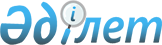 О внесении изменений в приказ Министра внутренних дел Республики Казахстан от 18 августа 2014 года № 520 "Об утверждении Правил организации санитарно-эпидемиологического надзора в учреждениях уголовно-исполнительной системы"Приказ Министра внутренних дел Республики Казахстан от 8 декабря 2023 года № 882. Зарегистрирован в Министерстве юстиции Республики Казахстан 11 декабря 2023 года № 33758
      ПРИКАЗЫВАЮ:
      1. Внести в приказ Министра внутренних дел Республики Казахстан от 18 августа 2014 года № 520 "Об утверждении Правил организации санитарно-эпидемиологического надзора в учреждениях уголовно-исполнительной системы" (зарегистрирован в Реестре государственной регистрации нормативных правовых актов под № 9763) следующие изменения:
      в Правилах организации санитарно-эпидемиологического надзора в учреждениях уголовно-исполнительной системы, утвержденных указанным приказом:
      подпункт 5) пункта 5 изложить в следующей редакции:
      "5) организацию и проведение инфекционного контроля;";
      пункты 8 и 9 изложить в следующей редакции:
      "8. Производственный контроль производимой продукции, работ и услуг осуществляется республиканскими государственными предприятиями и индивидуальными предпринимателями в соответствии с приказом Министра здравоохранения Республики Казахстан от 7 апреля 2023 года № 62 "Об утверждении Санитарных правил "Санитарно-эпидемиологические требования к осуществлению производственного контроля"" (зарегистрирован в Реестре государственной регистрации нормативных правовых актов под № 32276) (далее – приказ № 62).
      9. Физические замеры микроклимата и освещенности проводятся производственной лабораторией учреждения или иной аккредитированной лабораторией в соответствии с оптимальными и допустимыми нормами параметров, характеризующие микроклимат помещений, согласно требованиям приказа № 62 и приказа Министра здравоохранения Республики Казахстан от 16 февраля 2022 года № ҚР ДСМ-15 "Об утверждении Гигиенических нормативов к физическим факторам, оказывающим воздействие на человека" (зарегистрирован в Реестре государственной регистрации нормативных правовых актов под № 26831)."; 
      пункт 12 изложить в следующей редакции:
      "12. Производственный лабораторный надзор качества воды проводится аккредитированной лабораторией с определением показателей и кратности отбора проб согласно требованиям приказа Министра здравоохранения Республики Казахстан от 20 февраля 2023 года № 26 "Об утверждении Санитарных правил "Санитарно-эпидемиологические требования к водоисточникам, местам водозабора для хозяйственно-питьевых целей, хозяйственно-питьевому водоснабжению и местам культурно-бытового водопользования и безопасности водных объектов"" (зарегистрирован в Реестре государственной регистрации нормативных правовых актов под № 31934).";
      пункт 20 изложить в следующей редакции:
      "20. Распределение нормы довольствия осуществляется согласно приказу Министра внутренних дел Республики Казахстан от 5 июня 2023 года № 448 "Об утверждении натуральных норм питания и материально-бытового обеспечения подозреваемых, обвиняемых и осужденных, содержащихся в учреждениях уголовно-исполнительной системы".";
      пункт 31 изложить в следующей редакции: 
      "31. Требования к объектам коммунального назначения установлены приказом Министра здравоохранения Республики Казахстан от 26 июля 2022 года № ҚР ДСМ-67 "Об утверждении Санитарных правил "Санитарно-эпидемиологические требования к объектам коммунального назначения"" (зарегистрирован в Реестре государственной регистрации нормативных правовых актов под № 28925).";
      заголовок параграфа 5 изложить в следующей редакции: 
      "Параграф 5. Организация и проведение инфекционного контроля.";
      пункты 32, 33 и 34 изложить в следующей редакции: 
      "32. Надзор за организацией и проведением инфекционного контроля в медицинских организациях, расположенных в учреждениях УИС, осуществляется территориальными подразделениями уполномоченного государственного органа в сфере санитарно-эпидемиологического благополучия населения.
      33. В медицинских организациях, расположенных в учреждениях УИС, инфекционный контроль проводится согласно требованиям:
      1) приказа Министра здравоохранения Республики Казахстан от 5 октября 2022 года № ҚР ДСМ-111 "Об утверждении Санитарных правил "Санитарно-эпидемиологические требования к организации и проведению санитарно-противоэпидемических, санитарно-профилактических мероприятий по предупреждению острых кишечных инфекций"" (зарегистрирован в Реестре государственной регистрации нормативных правовых актов под № 30078);
      2) приказа Министра здравоохранения Республики Казахстан от 26 мая 2021 года № ҚР ДСМ-44 "Об утверждении Санитарных правил "Санитарно-эпидемиологические требования к организации и проведению санитарно-противоэпидемических, санитарно-профилактических мероприятий по вирусным гепатитам и ВИЧ-инфекции"" (зарегистрирован в Реестре государственной регистрации нормативных правовых актов под № 22869);
      3) приказа Министра здравоохранения Республики Казахстан от 27 мая 2021 года № ҚР ДСМ-47 "Об утверждении Санитарных правил "Санитарно-эпидемиологические требования к организации и проведению санитарно-противоэпидемических, санитарно-профилактических мероприятий при острых респираторных вирусных инфекциях, гриппе и их осложнениях (пневмонии), менингококковой инфекции, коронавирусной инфекции COVID-19, ветряной оспе и скарлатине"" (зарегистрирован в Реестре государственной регистрации нормативных правовых актов под № 22833);
      4) приказа исполняющего обязанности Министра здравоохранения Республики Казахстан от 28 марта 2022 года № ҚР ДСМ-29 "Об утверждении Санитарных правил "Санитарно-эпидемиологические требования к организации и проведению санитарно-противоэпидемических, санитарно-профилактических мероприятий по предупреждению инфекционных заболеваний (туберкулез)"" (зарегистрирован в Реестре государственной регистрации нормативных правовых актов под № 27348);
      5) приказа Министра здравоохранения Республики Казахстан от 2 декабря 2022 года № ҚР ДСМ-151 "Об утверждении Санитарных правил "Санитарно-эпидемиологические требования к организации и проведению санитарно-противоэпидемических, санитарно-профилактических мероприятий по предупреждению инфекций, связанных с оказанием медицинской помощи"" (зарегистрирован в Реестре государственной регистрации нормативных правовых актов под № 30928);
      6) приказа Министра здравоохранения Республики Казахстан от 2 февраля 2021 года № ҚР ДСМ-13 "Об утверждении Санитарных правил "Санитарно-эпидемиологические требования к организации и проведению санитарно-противоэпидемических, санитарно-профилактических мероприятий в отношении больных инфекционными заболеваниями, против которых проводятся профилактические прививки"" (зарегистрирован в Реестре государственной регистрации нормативных правовых актов под № 22157).
      34. Организацию санитарно-противоэпидемических и санитарно-профилактических мероприятий осуществляют санитарные врачи группы государственного санитарно-эпидемиологического надзора территориальных департаментов УИС.";
      подпункт 6) пункта 36 изложить в следующей редакции:
      "6) проведение плановых профилактических прививок согласно требованиям приказа исполняющего обязанности Министра здравоохранения Республики Казахстан от 21 сентября 2023 года № 150 "Об утверждении Санитарных правил "Санитарно-эпидемиологические требования к организации и проведению профилактических прививок населению"" (зарегистрирован в Реестре государственной регистрации нормативных правовых актов под № 33463);";
      пункт 47 изложить в следующей редакции:
      "47. Санитарно-противоэпидемические и санитарно-профилактические мероприятия при выявлении инфекционных заболеваний проводятся согласно нормативным правовым актам, указанным в пункте 33 настоящих Правил.";
      пункт 90 изложить в следующей редакции:
      "90. Санитарно-противоэпидемические мероприятия при особо опасных инфекционных заболеваниях в учреждениях проводятся согласно требованиям приказа Министра здравоохранения Республики Казахстан от 12 ноября 2021 года № ҚР ДСМ-114 "Об утверждении Санитарных правил "Санитарно-эпидемиологические требования к организации и проведению санитарно-противоэпидемических, санитарно-профилактических мероприятий по предупреждению особо опасных инфекционных заболеваний"" (зарегистрирован в Реестре государственной регистрации нормативных правовых актов под № 25151).";
      пункт 93 изложить в следующей редакции:
      "93. Санитарно-противоэпидемические мероприятия при паразитарных заболеваниях проводятся согласно требованиям приказа Министра здравоохранения Республики Казахстан от 16 мая 2022 года № ҚР ДСМ-44 "Об утверждении Санитарных правил "Санитарно-эпидемиологические требования к организации и проведению санитарно-противоэпидемических и санитарно-профилактических мероприятий по предупреждению паразитарных заболеваний"" (зарегистрирован в Реестре государственной регистрации нормативных правовых актов под № 28086).";
      пункт 103 изложить в следующей редакции:
      "103. Требования к проведению дезинфекционных мероприятий установлены приказом Министра здравоохранения Республики Казахстан от 29 июля 2022 года № ҚР ДСМ-68 "Об утверждении Санитарных правил "Санитарно-эпидемиологические требования к организации и проведению дезинфекции, дезинсекции и дератизации"" (зарегистрирован в Реестре государственной регистрации нормативных правовых актов под № 28977).";
      2. Комитету уголовно-исполнительной системы Министерства внутренних дел Республики Казахстан в установленном законодательством Республики Казахстан порядке обеспечить:
      1) государственную регистрацию настоящего приказа в Министерстве юстиции Республики Казахстан;
      2) размещение настоящего приказа на интернет-ресурсе Министерства внутренних дел Республики Казахстан;
      3) в течение десяти рабочих дней после регистрации настоящего приказа представление в Юридический департамент Министерства внутренних дел Республики Казахстан сведений об исполнении мероприятий, предусмотренных подпунктами 1) и 2) настоящего пункта.
      3. Контроль за исполнением настоящего приказа возложить на курирующего заместителя Министра внутренних дел Республики Казахстан.
      4. Настоящий приказ вводится в действие по истечении десяти календарных дней после дня его первого официального опубликования.
					© 2012. РГП на ПХВ «Институт законодательства и правовой информации Республики Казахстан» Министерства юстиции Республики Казахстан
				
      Министр внутренних делРеспублики Казахстан 

Е. Саденов

      "СОГЛАСОВАН"Министерство здравоохраненияРеспублики Казахстан
